A Kontrasztok Alapfokú Művészeti Iskola        szeretettel meghívja Önt és kedves családját a                                                       IX. Kontrasztok Zenei Fesztivál rendezvényéhez kapcsolódó próbahangversenyére, mely 2018. április 16-án, hétfőn 1730 órai kezdettel kerül megrendezésre azÁrpád Fejedelem Gimnázium és Általános Iskola aulájában.(7632 Pécs, Aidinger János u. 41.)Műsor:Felkészítő tanárok:F. Bartha Noémi, Iván Katalin, Kővári Dóra,Németh Ágnes, Sánta AlbertKorcsoport-beosztás a IX. Kontrasztok Zenei FesztiválonII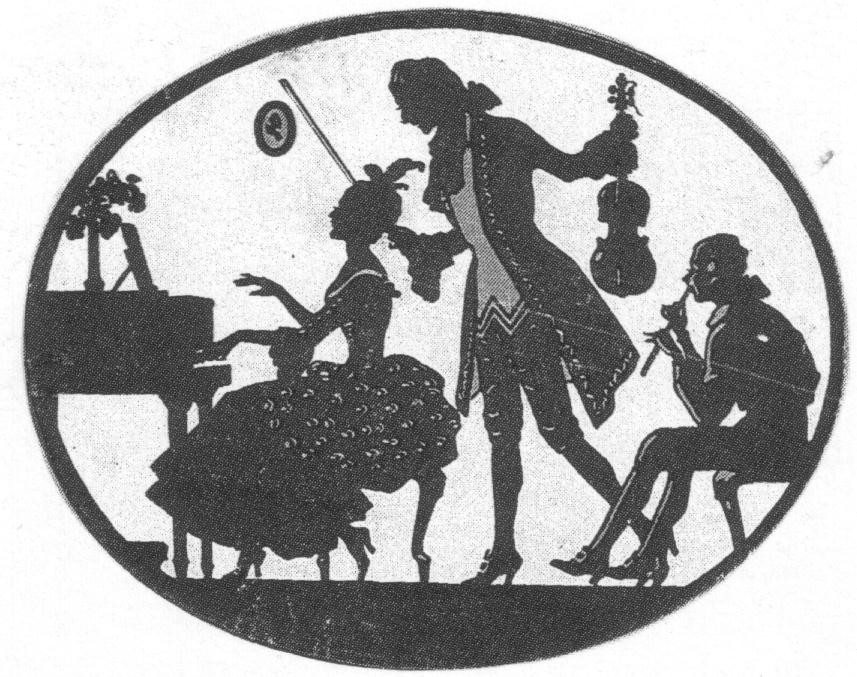 Bihercz JohannaDaróci Bárdos Tamás: Rábaközi táncnótákfurulyaKorcsoport-beosztás a IX. Kontrasztok Zenei FesztiválonIIBozsits VirágG.F. Handel: Rigaudon                  Orbán György: Középkori dallam, Téli erdő, Két bohóc         Kabalevszkij: a-moll etüdzongoraKorcsoport-beosztás a IX. Kontrasztok Zenei FesztiválonIICseri Karina LeilaKocsár Miklós: Saltus Hungaricus I-II. tételfuvolaKorcsoport-beosztás a IX. Kontrasztok Zenei FesztiválonIIDrenkovics Kitti GittaMackie: Esti táncGluck: TáncfuvolaKorcsoport-beosztás a IX. Kontrasztok Zenei FesztiválonIIJóvér MíraGrecsanyinov: AlkonyatJ.S.Bach: MusettefuvolaKorcsoport-beosztás a IX. Kontrasztok Zenei FesztiválonIIPap AlexaMadárka, madárka...magyar népdal   Bartók: BordalfuvolaKorcsoport-beosztás a IX. Kontrasztok Zenei FesztiválonIISuvák MilánOh Susanna – country dalszintetizátorKorcsoport-beosztás a IX. Kontrasztok Zenei FesztiválonIIIBihercz BorbálaDancla: RománchegedűKorcsoport-beosztás a IX. Kontrasztok Zenei FesztiválonIIIMóninger TamásVerdi: Nabucco rabszolgakórusszintetizátorKorcsoport-beosztás a IX. Kontrasztok Zenei FesztiválonIVSelmeci RékaSugár Rezső: Dal és Tánc  Járdányi Pál: Magyar tánchegedűKorcsoport-beosztás a IX. Kontrasztok Zenei Fesztiválon